Муниципальное бюджетное дошкольное образовательное учреждение детский сад  № 7 «Жемчужинка» Отчет о проведении в ДОУ    широкомасштабной акции «Внимание, дети!» 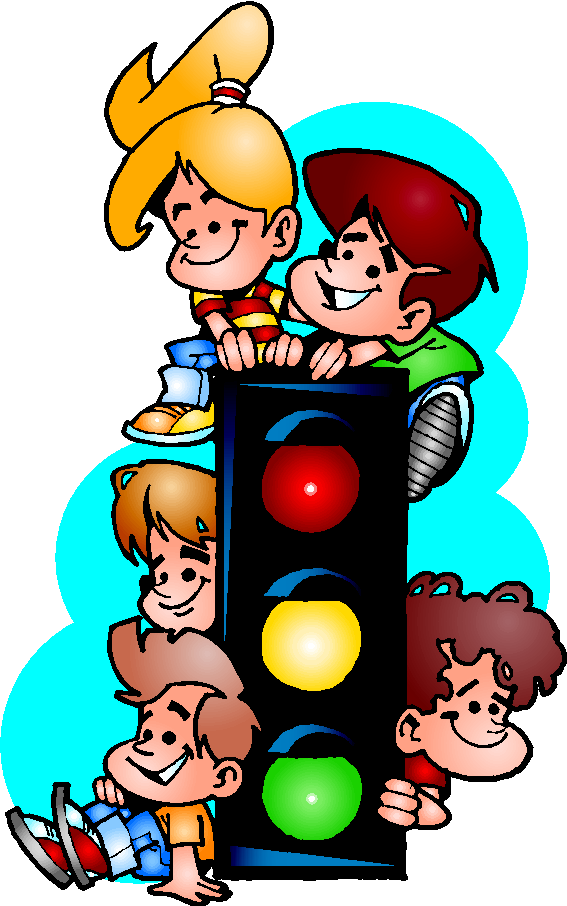                    ст.Егорлыкская                                                    ноябрь 2008г.                                       август-сентябрь 2016 годОтчет о проведенииВсероссийской широкомасштабной акции«Внимание,дети!»с 22.08.2016 по 15.09.2016годав МБДОУ № 7 «Жемчужинка»В соответствии с комплексным планом мероприятий по предупреждению дорожно-транспортных происшествий с участием несовершеннолетних на территории Ростовской области на 2016 год, в рамках подготовки к новому 2016-2017 учебному году, с целью предупреждения детского дорожно-транспортного травматизма, формирования ответственного отношения несовершеннолетних к соблюдению правил дорожного движения.   На основании приказа отдела образования Администрации Егорлыкского района №513  от 15.08.2015, в целях предупреждения детского дорожно-транспортного травматизма на 2016 год, в целях совершенствования форм и методов по пропаганде ПДД среди детей и подростков, предупреждения ДДТТ среди несовершеннолетних в МДОУ № 7 «Жемчужинка» была проведенна широкомасштабная профилактическая акция «Внимание, дети!», посвященная началу 2016-2017 уч. году с 22.08.2016 г. по 15.09.2016 г. Целью данного мероприятия является предотвращение дорожно-транспортного травматизма среди воспитанников . Задачи:  
1) выработать у детей представление об улицах и дорогах как о потенциально опасном пространстве, где нужно проявлять максимум внимания и сосредоточенности;  
2) сформировать знания, практические умения и навыки по безопасному поведению на дороге и в транспорте;  
3) формировать на протяжении воспитательного  процесса мотивацию к ответственному и сознательному поведению на улицах и дорогах, от которого зависит жизнь людей.  
Для проведения Всероссийской широкомасштабной акции «Внимание дети!» творческой группой был разработан план проведения мероприятий с детьми и родителями ДОУ.        Старшим воспитателем был пополнен новым материалом уголок для педагогов по ознакомлению дошкольников и их родителей по ПДД, а также даны методические рекомендации по организации Всероссийской широкомасштабной акции «Внимание дети!». Педагогам оказана индивидуальная помощь в подготовке и проведении мероприятий.  Воспитателями групп была подобрана методическая, художественная  литература, наглядный материал.    В младшей группе «Алые паруса» воспитателями  Бех Т.Ю. , Кириенко И.А.были проведены такие мероприятия, как: 1)Беседа с детьми «Пассажир, пешеход, водитель» с целью ознакомления детей с видами транспорта, с правилами поведения  дорогах, «Как я с мамой дорогу перехожу»2)Дидактические игры«Собери светофор»; «Картинки –половинки»3)Чтение сказок «Запасное колесо», «Про человечка «Делаю, как хочу»; 4) Сюжетно-ролевые игры «Невнимательный пешеход», «Шофёры», «Пешеходы и водители»5) Консультации для родителей «Соблюдайте правила дорожного движения», «Легко ли родителей научить ребёнка правильно вести себя на дорогах».6)Развлечение Светофор-друг ребят и зверят»   В старшей дошкольной группе «Капельки» воспитателями Башмаковой Т.И., и Кириенко И.А.были запланированы и проведены:1)Беседы: «Можно ли играть на дороге, «Зачем нужен светафор», «О наземном,подземном переходе», «Как правильно переходить улицу»2)Дидактические игры: «Правильно-неправильно», «Угадай на чём повезёшь?», «Транспорт», «Подчини светофор».3)Сюжетно ролевые игры: «Строители дорог», «Автобус», «Я шофёр»4) Подвижные игры: «Цветные автомобили», «Воробышки и автомобиль», «Передай жезл».5) Рисование: «Трёхглазый дружок»; лепка «Разноцветный светофор».6) Консультация для родителей: «Безопасность перевозки детей в автомобиле»7) Конкурс дорога глазами детей.В подготовительной группе «Дельфинчики» воспитателями Тепляшиной Т.П., Константиненко О.С. были запланированы и проведенны:1)Беседы: «Мчаться по дороге автомобили», «Опасности на дороге», ситуационное общение «Как я с мамой перехожу дорогу».2)Игра «верно-неверно»,чтение книг «Смешарики на дороге»3)Рисование «Автобус едит по улице», «Светафор».4) Папка-передвижка для родителей: «Воспитываем грамотного пешехода».5) Викторина: «Знатоки правил дорожного движения». Воспитателями проводились подвижные игры «Цветные автомобили», «В гости к Айболиту», «Светофор».Родители приняли активное участие в изготовлении безопасного маршрута для детей. Старшим воспитателям были организованна выставка: «Мы за безопасность!»,изготовленны буклеты и памятки для родителей «Пешеход,пешеход, помни ты про переход!» «Правила дорожного движения», консультации: «Внимание на родителей Делай как Я!», «Безопасность ребёнка в наших руках» Оформлены стенды по БДД. План мероприятийпо проведению  широкомасштабной  профилактической  акции  «Внимание, дети!»,посвященной  началу   2016-2017 учебного  годав МБДОУ детский сад  № 7 «Жемчужинка»с 22.08.2016  по 15.09 .2016Заведующий МБДОУдетский сад № 7 «Жемчужинка»                                 Е.С.Походеева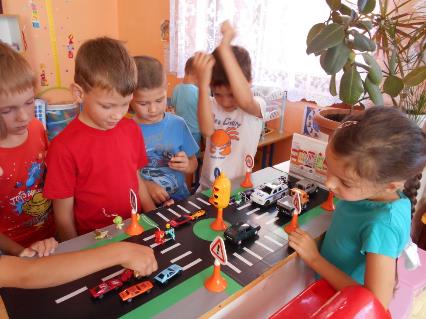 Макет помогает ребятам закреплять правила движения.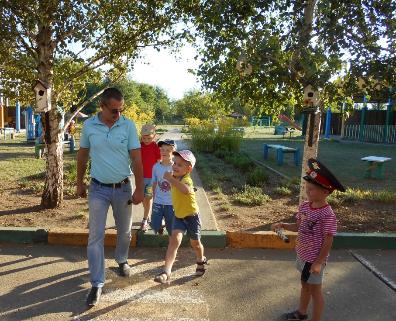 Сюжетная ига «Пешеходы»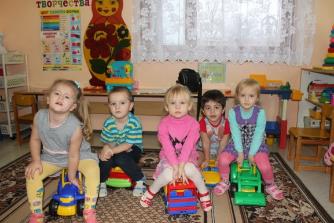                                                               Сюжетная игра «Шофёры»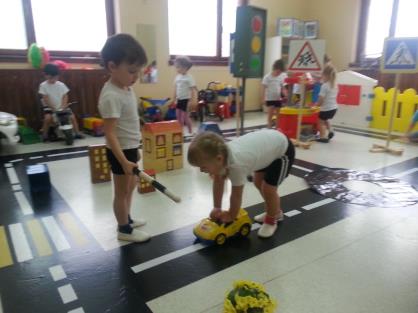 АвтогородокБезопасный маршрут.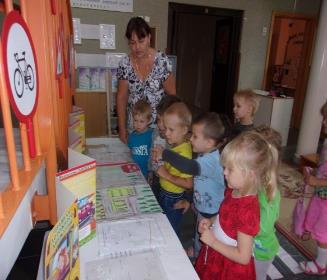 Раздел плана№Наименование мероприятиясрок исполненияответственные1Разработка плана мероприятий по подготовке и проведению акции «Внимание дети»До 24.08Творческая группаОрганизационно – методическая работа.2Разместить   информацию  в уголках для родителей о  проведении широкомасштабной акции «Внимание, дети!»До 26.08Воспитатели группОрганизационно – методическая работа.3Оформление автогородкаДо 08.09.Организационно – методическая работа.4Обновление  уголка «Безопасность дорожного движения» в методическом кабинете.до 26.08Старший  воспитательОрганизационно – методическая работа.5Оказание методической помощи педагогам в подготовке и  проведении  акции «Внимание дети!»в теч. мес.Старший  воспитатель                                     Работа с детьми6Организация игровой деятельности:Сюжетно – ролевые игры на тему «Я водитель – ты пешеход!»Дидактические игры  по ПДДВикторина  «Знатоки правил дорожного движения!»   по  ПДД  для  старших  дошкольниковКонкурс дорога глазами детейВыставка детского творчества Тема: «Наш вернисаж «Я пешеход!»в теч. мес.13.09Воспитатели группСтарший  воспитатель                                     Работа с детьми7Чтение художественной литературы, разучивание стихов.,загадывание загадок., просмотр познавательных мультфильмов.в теч. мес.Воспитатели группРабота с родителями9Обновление наглядной агитации в уголках для родителей по  БДДКонкурс на лучший безопасный маршрутДо 11.09Воспитатели групп